Please complete the recommendation section below and the report overleaf.  This report will be released to the candidate and supervisor after it has been approved by the Research Degrees Examination Panel.The following sections of the report should be completed depending on the recommendation given above.Individual examiners may submit separate comments or provide any general comment or feedback regarding the examination process which they wish to bring to the attention of the Research Degrees Examination Panel by contacting Registry at York St John University, Lord Mayor’s Walk, York, YO31 7EX, research@yorksj.ac.uk.   Please make it clear that you are writing in connection with your role as external examiner for this particular candidate.Joint Examiners’ Report and RecommendationMPhil (resubmission)Enquiries: research@yorksj.ac.uk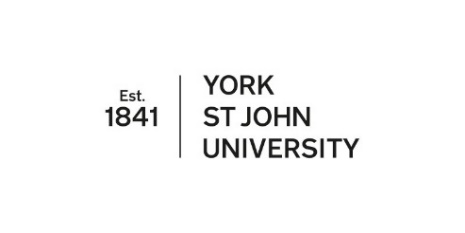 Candidate’s full name:Student number:School:Mode of study:Submission for the degree of:Length of thesis (pages):Start date:Submission date:Thesis Title: Date of oral examination (if applicable): Date of oral examination (if applicable):RECOMMENDATION OF THE EXAMINERS (tick one box only)RECOMMENDATION OF THE EXAMINERS (tick one box only)RECOMMENDATION OF THE EXAMINERS (tick one box only)RECOMMENDATION OF THE EXAMINERS (tick one box only)(a)The degree be awardedThe degree be awarded(b)The degree be awarded subject to amendmentsThe degree be awarded subject to amendmentsFailFail(c)that no research degree be awarded that no research degree be awarded Internal Examiner name:Signature:Date:External Examiner name(s):Signature(s):Date:Independent Chair name:Signature:Date:To be completed by RegistryTo be completed by RegistryDate report approved by RDEP:Amendment deadline (where applicable):Please complete sections (1) to (5) in all casesBriefly describe the nature and purpose of the investigation:Comment on the quality of the research reported in the thesis and whether it contains an independent contribution to knowledge and scholarship (specific examples should be given):Comment on the extent to which the thesis contains material at a level suitable for publication (specific examples should be given):Comment on the written style and overall presentation of the thesis:Please complete either section (a) or (b): A second oral examination will normally be held unless an exemption is recommended by the examiners and that exemption is approved by the Research Degrees Examination Panel (RDEP).  If the examiners have agreed to recommend an exemption from further oral examination please state the reasons below:
(Examiners cannot make a recommendation that the resubmitted thesis be failed without a further oral examination being conducted)Comment on the performance of the candidate in the oral examination (enter N/A if a recommendation for exemption is being made above):Any other comments (optional):Award subject to amendmentsPlease provide a summary of the nature of the amendments below.  The candidate will be given six months from the date of the oral examination to complete the amendments and submit an amended version to the internal examiner.  Please also ensure that the candidate is given a complete list of the amendments to be made, in writing, within one working day of the oral examination.No research degree awarded (fail)Please give a thorough and detailed account of the reasons for failure (this must clearly indicate why the criteria for the award of the degree have not been met): Learning OutcomesIf there is any additional information or general comment in relation to the ‘Learning Outcomes’ these can be provided in the box below.